ONCE A Psychologist, ALWAYS A Psychologist!The Psychology department would love for you to continue to stay cognitively engaged over the Summer. The following are suggestions, they are not compulsory, but we would love for you to engage in any that you find interesting. 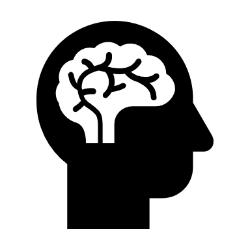 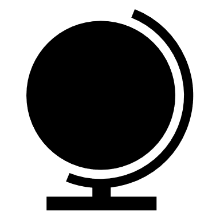 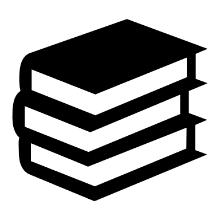 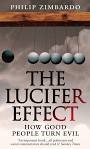 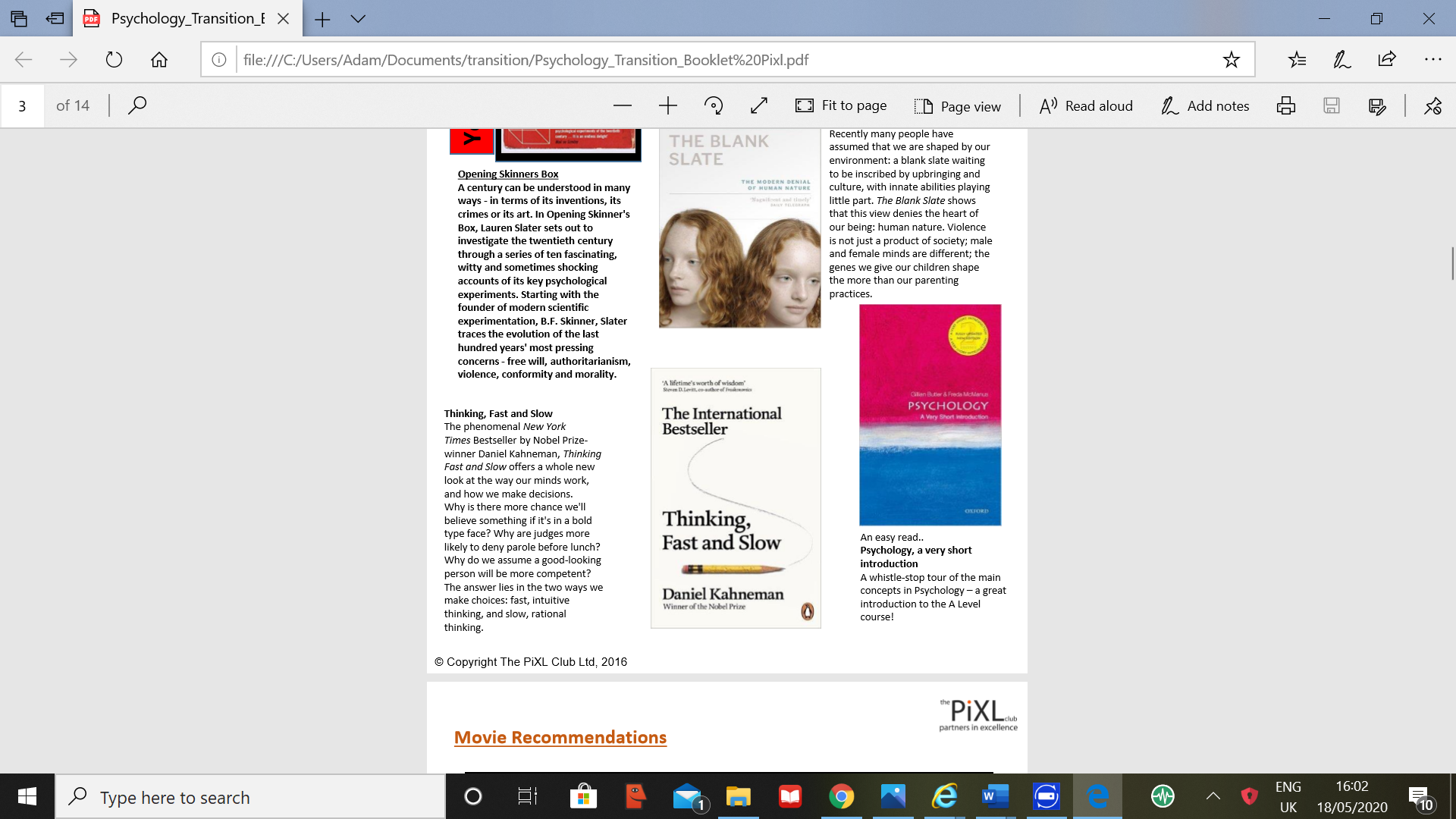 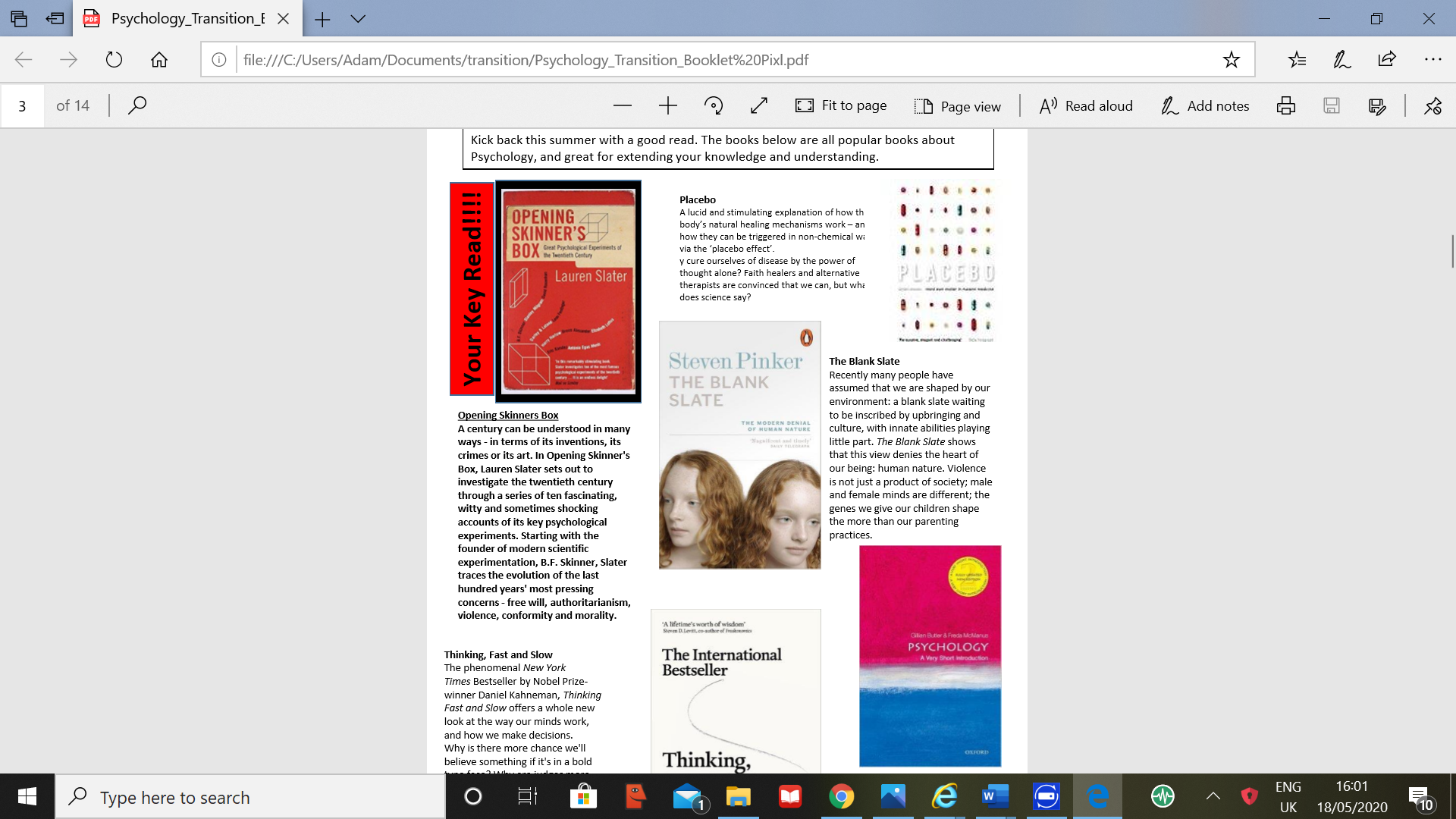 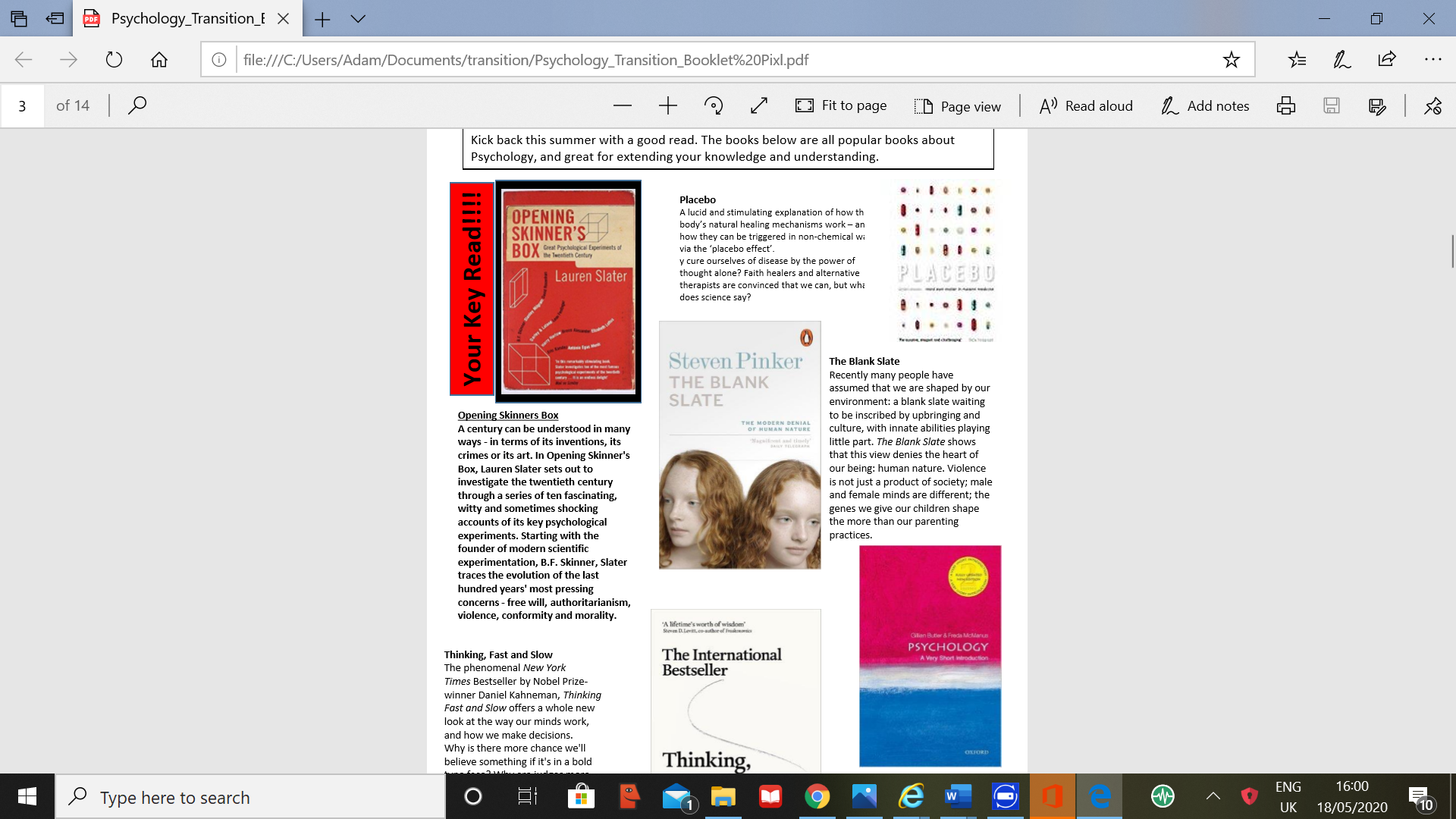 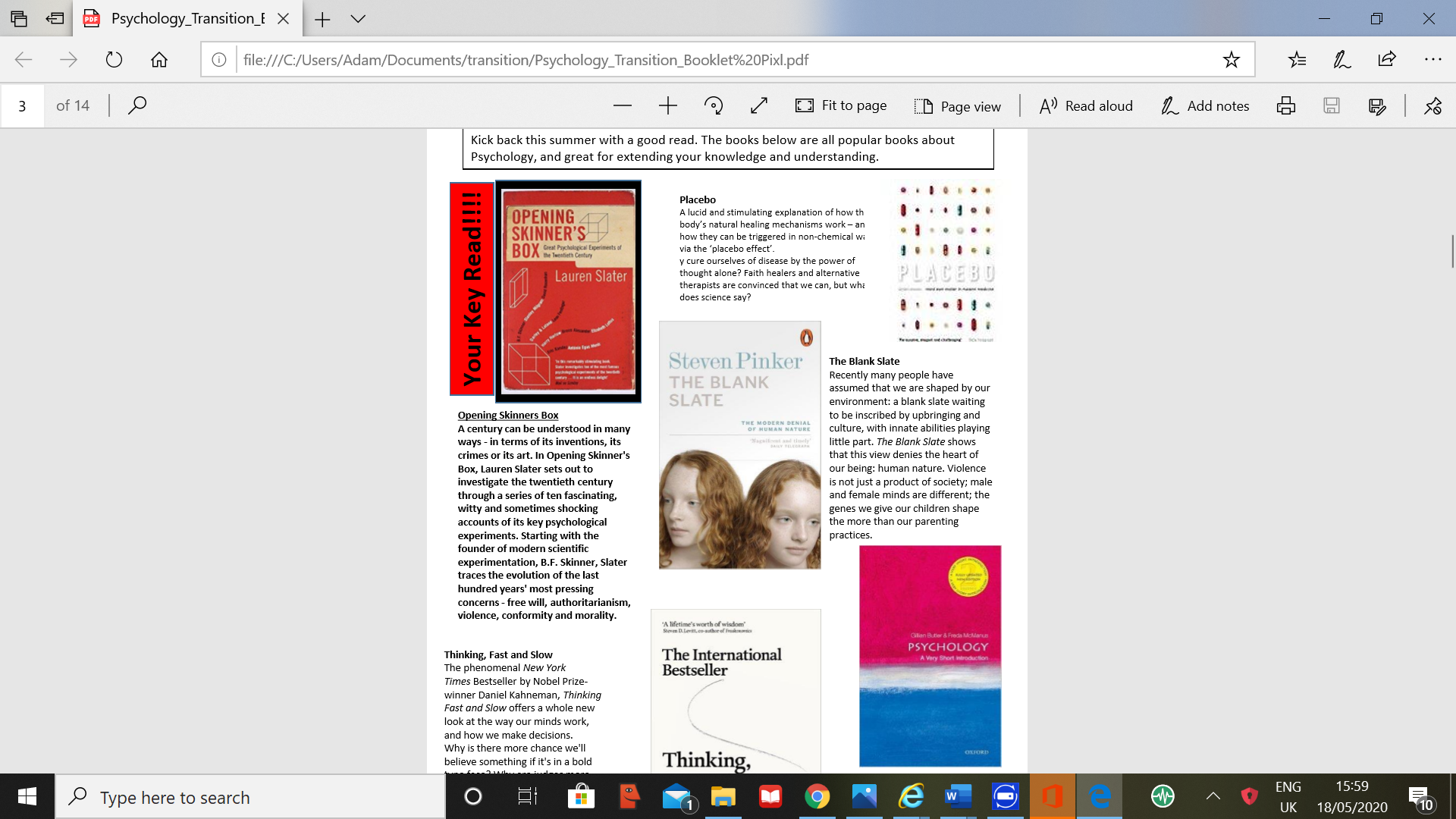 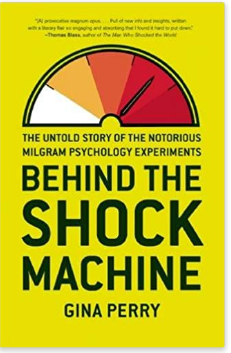 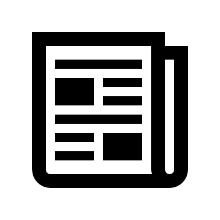 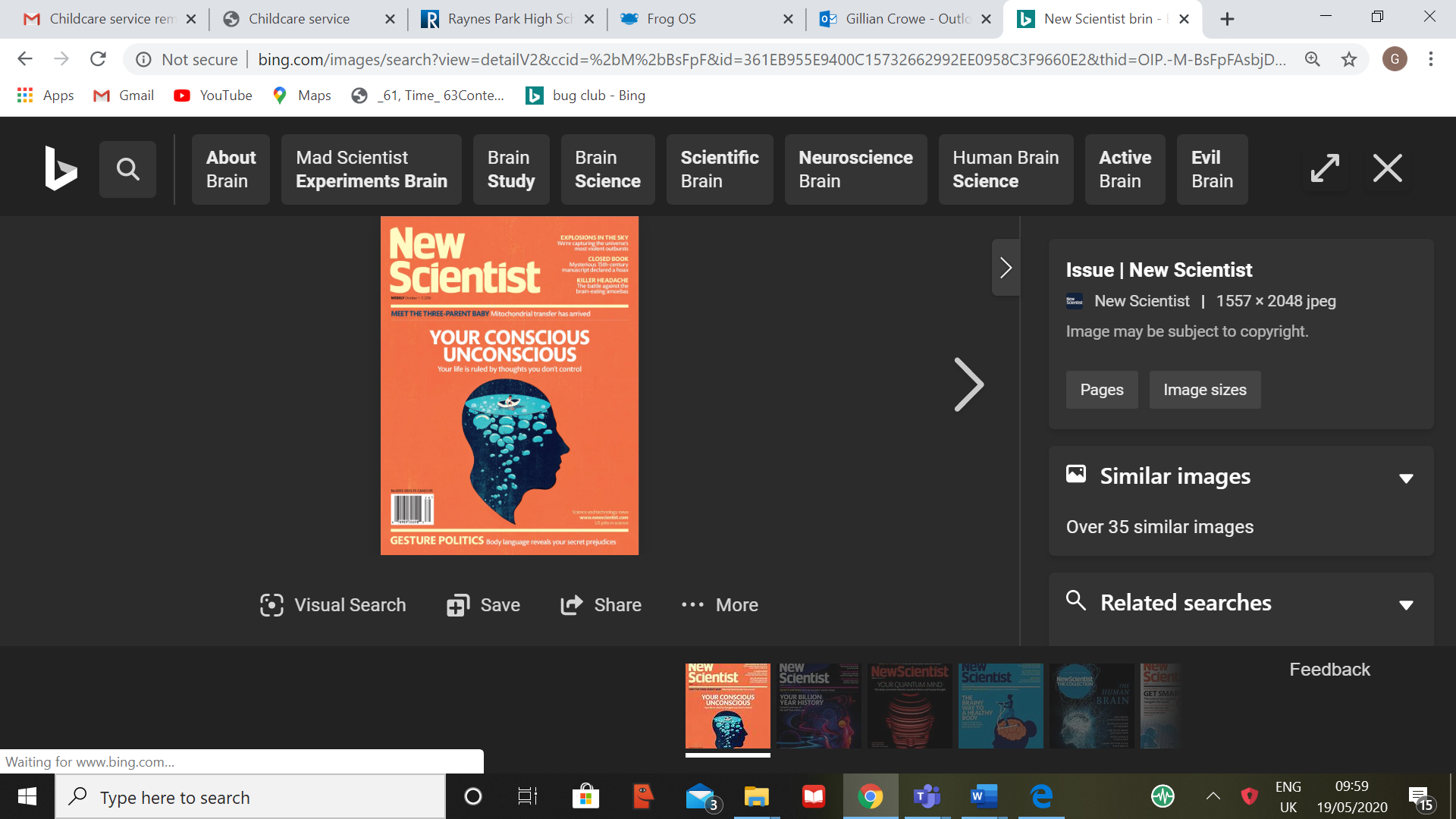 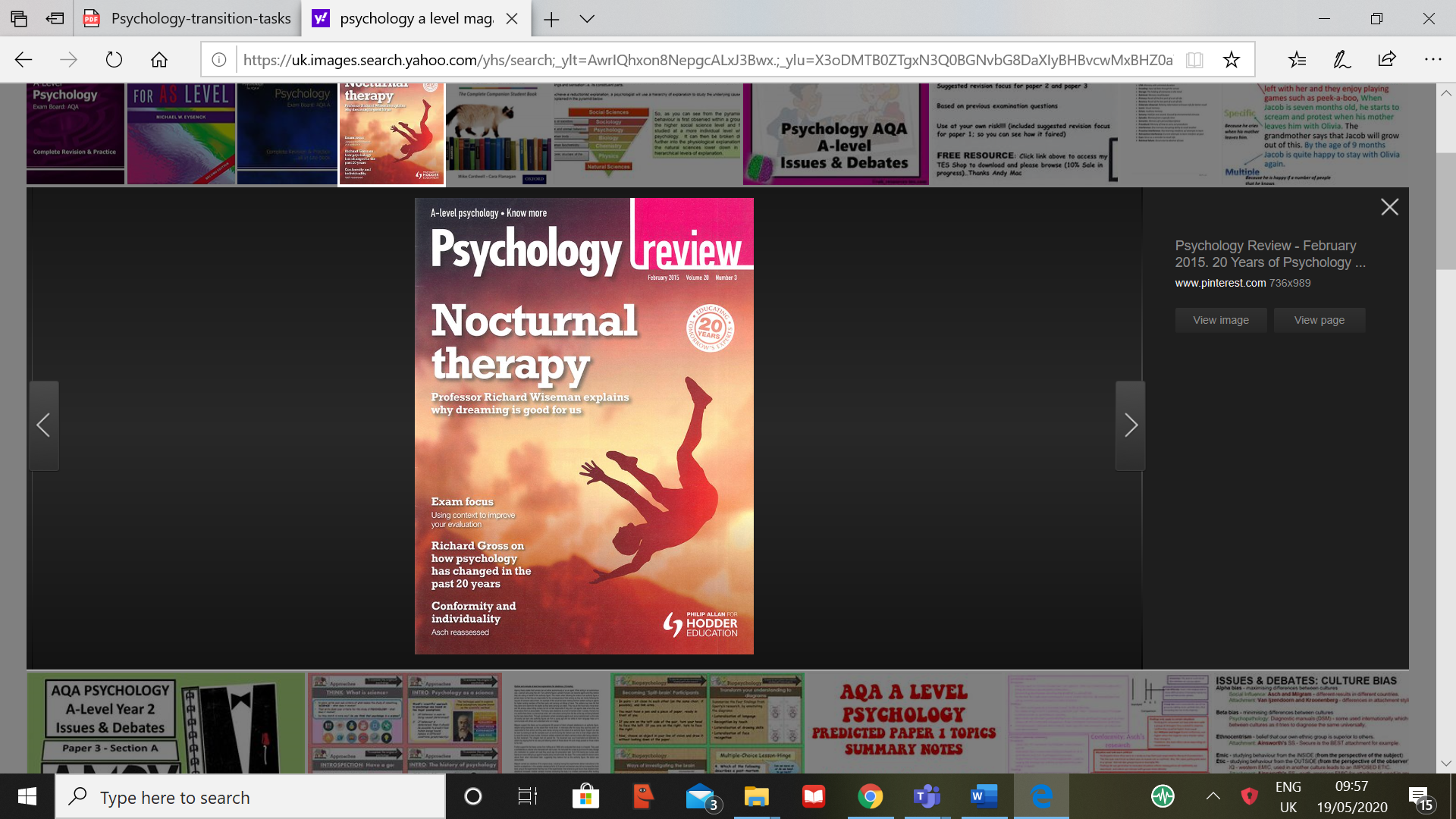 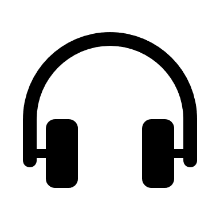 https://www.bbc.co.uk/programmes/b006qxx9https://www.bbc.co.uk/sounds/play/b06rzd44https://www.bbc.co.uk/sounds/brand/b008cy1jhttps://scottbarrykaufman.com/podcast/https://www.bbc.co.uk/programmes/p094py21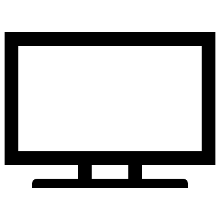 The Mind Explained (15)National Geographic: Brain GamesThree Identical Strangers (12)Stephen Fry The Secret Life of a Manic DepressiveThe Push: Darren Brown